HEREFORDSHIRE COUNCILLicensing Act 2003REPRESENTATION FORM – INTERESTED PARTIESOn making your representation please have regard to the ‘Making Representations Guidance Notes’ which further explains the process and the information that can be considered by the licensing authority.When completing this form please print clearly and legibly.DATA PROTECTION ACT 1998. Please indicate by ticking here ….. if you are not content for your personal details to be circulated as necessary prior to any hearing .A representation must reflect one or more of the licensing objectives, therefore please write the details of your representation in the relevant boxes below: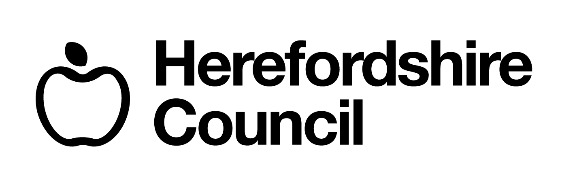 Representation Form – Interested PartiesSuggested ConditionsPremise:_________________________  Your name: ____________________It would help us with this application if you could suggest conditions you would be happy for the premise to operate under to rectify the problems you are experiencing.All suggested conditions shall be considered in line with the Herefordshire Council Licensing Policy, the Licensing Act 2003 and the Licensing Objectives.Signed:	Date:Please return this form, and any additional information within the statutory period to:The Licensing Section,Herefordshire Council, 
Plough Lane, Hereford. HR4 0LElicensing@herefordshire.gov.ukYour Name:Contact Telephone No.Address:E-mail address:Address:Please state your interest in the premises you are making a representation about: eg local resident/local businessName & Address of premises you are making a representation about:Name & Address of premises you are making a representation about:To Prevent Crime & DisorderPublic SafetyTo Prevent Public NuisanceTo Protect Children from HarmTo Prevent Crime and DisorderPublic SafetyPrevent Public NuisanceProtect Children from Harm